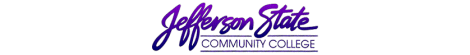 Goal Progress ReportProgram:Physical Therapist Assistant (PTA)  Report period:2018-2019GoalsRequest & Justification/ResourcesGoal ProgressStrategies Implemented & Follow-upComply with CAPTE Accreditation Criteria Submission of yearly accreditation fees for on-campus and distance education programs.$6800 submission for yearly accreditation fees for on-campus and distance education programs. All core faculty to be knowledgeable with Accreditation standards. No funds were requested.  This is completed in the department with CAPTE’s regular updates, therefore, no funding needed.  Submission of yearly Membership to the APTA. Requested yearly membership to the APTA @ $560 for timely submission of yearly dues.  Completed goal by appropriate deadline.  Accreditation fees paid.Core faculty updated/ reviewed most recent accreditation materialsGoal metThis will be completed yearly; will monitor changes in scheduled fees.  Core faculty will annually review most recent accreditation handbook revisions/editions; newest edition 3/8/19.  Program director completed the appropriate documentation.  This will be completed yearly.PTA Faculty and Students will have access to safe, operable laboratory equipment reflective of contemporary practice in physical therapyApproval and payment of biomed services to run calibration and safety checks on laboratory electrical equipment. Requested $1902.54 for Biomedical Professional Services (BPS) to perform equipment check and calibration. Requested $1,474.77 for three cervical traction devices. Rationale:  To replace the units that were broken.  This equipment was used in PTA 250.  This equipment assisted students and the program with meeting course objectives and accreditation standard 7D23cRequested $368.24 for lab supplies: three small adult blood pressure cuffs, five regular adult blood pressure cuffs, five teaching stethoscope, 10 goniometers, two heel protectorsCompleted goal by appropriate deadline. Services performed by Biomedical Professional ServicesGoal metGoal metWill contact Biomedical Professional Services (BPS) for estimate next spring to schedule date for equipment calibration and safety checks.  Will continue to determine if additional equipment received requires services.Will review student evaluations, graduate and employer surveys, and other comments by stakeholders regarding needs for additional education equipment.Will review student evaluations, graduate and employer surveys, and other comments by stakeholders regarding needs for additional education equipment.Faculty will have access to technology and resources sufficient to achieve course and program outcomes..Approval and completion of professional development courses and attendance at annual conference.  Requested funding for faculty IAPs and Perkins (Voc Ed) requests.  Approval and purchase of FSBPT Content Area Report. Requesting funding for FSBPT Content Area reports. Fee @$95.00 each (online & traditional) Approval and purchase of FSBPT Graduate Report. Requesting funding for FSBPT Student reports.  Fee @ $95.00 each (online & traditional).  Approval and purchase of Lumen Projector and components for classroom 311.Completed goal; received funding for appropriate professional development coursesCindy ElliottMeetings/conferences attendedincluded:Upper extremity dissection of the brain for teacher education courseVanessa LeBlancMeetings/conferences attendedincluded:Neurology Network’s 3rd Annual Neurology Rehabilitation Symposium 		Leslie NaugherMeetings/conferences attendedincluded:Rehab strategies for COPD, diabetes, heart failure and hypertension courseCompleted goal. Purchased FSBPT Content Area ReportCompleted goal. Purchased FSBPT Student ReportCompleted goal. Faculty continues to self-assess needs to enhance quality instruction; faculty to review appropriate course evaluations, graduate and employer surveys, and other stakeholders regarding improving instruction.Will use the reports to enhance curriculum as necessary.  Report needs for necessary changes to technology and other resources to achieve course / program goals. Will use the reports to enhance curriculum as necessary.  Report needs for necessary changes to technology and other resources to achieve course / program goals. Program Director will review PTA program computers and projectors performance with faculty each semester.Faculty and students will have educational materials that will enhance learning/understanding of essential concepts in rehabilitation and clinical education .Submission of yearly fee for on-line assessment programs (APTA Clinical Assessment Suite: Web CPI, CSIF, and Site Assign).  Requested funding for yearly on-line assessment programs (APTA Clinical Assessment Suite: Web CPI, CSIF, and Site Assign). Fee $1125.00.  Approval and purchase of essential lab supplies necessary for instruction in relevant therapeutic concepts. Requested funding for purchase of essential lab supplies necessary for instruction in relevant therapeutic concepts.  Approval and purchase of instructional DVDs.Will request $71,000.00 for the purchase of Anatomage Table. Rationale:  To provide evidence that laboratory equipment is reflective of contemporary practice in physical therapy.Goal metCompleted goal. Purchased lab and office supplies. Goal in progress Goal in progressProgram director completed the appropriate documentation Initial inventory of supplies completed, will renew list of necessary items. Will review student evaluations, annual surveys, part time instructor evaluations, and other faculty feedback indicating need for additional educational suppliesWill continue to locate appropriate instructional DVDs in the areas of CVA, Spinal Cord, Anatomy, and AmputeesDocumentation submitted for sole source justification   Revise current Student Learning Outcomes (SLOs) for all courses in the program to more adequately document and enhance reporting of student progress in the program. Faculty assesses and revises SLO for each assigned course.  Conduct faculty reviews of SLOs, modify as necessary.Plan methods for assessing SLOs and documenting results.Completed goal; received funding for advisory meeting.Next advisory meeting will be held in Fall 2019. Will review SLOs at the beginning and end of each semester. Submission date: August, 2019Submission date: August, 2019Submitted by:  Vanessa LeBlancSubmitted by:  Vanessa LeBlanc